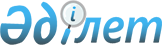 О внесении изменении и дополнении в решение Аксуского районного маслихата от 24 декабря 2010 года N 40-253 "О районном бюджете Аксуского района на 2011-2013 годы"
					
			Утративший силу
			
			
		
					Решение маслихата Аксуского района Алматинской области от 12 апреля 2011 года N 45-274. Зарегистрировано Управлением юстиции Аксуского района Департамента юстиции Алматинской области 22 апреля 2011 года N 2-4-131. Утратило силу решением маслихата Аксуского района Алматинской области от 17 февраля 2012 года № 2-10      Сноска. Утратило силу решением маслихата Аксуского района Алматинской области от 17.02.2012 № 2-10.      Примечание РЦПИ:

      В тексте сохранена авторская орфография и пунктуация.       

В соответствий с подпунктом 4) пункта 2 статьи 106 и пунктом 5 статьи 109 "Бюджетного Кодекса Республики Казахстан", подпунктом 1) пункта 1 статьи 6 Закона Республики Казахстан "О местном государственном управлений и самоуправлении в Республике Казахстан" Аксуский районный МАСЛИХАТ РЕШИЛ:



      1. Внести в решение "Аксуского районного маслихата от 24 декабря 2010 года N 40-253 "О районном бюджете Аксуского района на 2011-2013 годы" (зарегистрировано в реестре государственной регистрации нормативных правовых актов 30 декабря 2010 года за N 2-4-124, опубликовано в районной газете "Ақсу өңірі" за N 2-3 (9542); Аксуского районного маслихата от 22 февраля 2011 года N 43-266 "О внесении изменении и дополнений в решение Аксуского районного маслихата от 24 декабря 2010 года N 40-253 "О районном бюджете Аксуского района на 2011-2013 годы" (зарегистрировано в реестре государственной регистрации нормативных правовых актов 28 февраля 2011 года за N 2-4-128, опубликовано в районной газете "Ақсу өңірі" от 5 марта 2011 года N 10 (9549); Аксуского районного маслихата от 18 марта 2011 года N 44-269 "О внесении изменений и дополнений в решение Аксуского районного маслихата от 24 декабря 2010 года N 40-253 "О районном бюджете Аксуского района на 2011-2013 годы" (зарегистрировано в реестре государственной регистрации нормативных правовых актов 31 марта 2011 года за N 2-4-130, опубликовано в районной газете "Ақсу өңірі" от 9 апреля 2011 года N 15 (9554) следующие изменения и дополнения:



      в пункте 1) по строкам "доходы" цифру "3633939" заменить на цифру "3693115":

      "налоговые поступления" цифру "58462" заменить на цифру "56715";

      "неналоговые поступления" цифру "2225" заменить на цифру "10025";

      "поступления от продажи основного капитала" цифру "1653" заменить на цифру "200";

      "поступления трансфертов" цифру "3570768" заменить на цифру "3625344".



      пункте 2 по строкам "затраты" цифру "3707477" заменить на цифру "3766653":

      "государственные услуги общего характера" цифру "234048" заменить на цифру "236938";

      "оборона" цифру "1278" заменить на цифру "53428";

      дополнить строками следующего содержания:

      "организация работы по чрезвычайным ситуациям" администратора бюджетных программ 122 "аппарат акима района (города областного значения)" программа 006 "предупреждение и ликвидация чрезвычайных ситуаций масштаба района (города областного значения)" "52150";

      "образование" цифру "2592370" заменить на цифру "2590530";

      "социальная помощь и социальное обеспечение" цифру "116569" заменить на цифру "116819";

      "жилищно-коммунальное хозяйство" цифру "338514" заменить на цифру "338616";

      "культура, спорт, туризм и информационное пространство" цифру "126741" заменить на цифру "132748";

      "сельское, водное, лесное, рыбное хозяйство, особо охраняемые природные территории, охрана окружающей среды и животного мира, земельные отношения" цифру "179417" заменить на цифру "178980";

      "транспорт и коммуникации" цифру "79645" заменить на цифру "79561";

      "прочие" цифру "27975 заменить на цифру "28113".



      2. Приложение 1 к указанному решению изложить в новой редакции согласно приложению 1 к настоящему решению.



      3. Настоящее решение вводится в действие с 1 января 2011 года.      Председатель

      очередной 45 сессии                        Ж. Молдагалиев      Секретарь районного маслихата              С. Серпербаев      СОГЛАСОВАНО:      Начальник ГУ "Аксуский районный

      отдел экономики, бюджетного

      планирования и

      предпринимательства"                       Жандосова Гульнара Жандосовна

      12 апреля 2011 года

Приложение N 1

к решению Аксуского районного

маслихата от 24 декабря

2010 года N 40-253 "О районном

бюджете Аксуского района

на 2011-2013 годы"Приложение N 1

к решению Аксуского районного

маслихата от 12 апреля

2011 года N 45-274 "О внесении

изменений и дополнений в решение

Аксуского районного маслихата

от 24 декабря 2010 года N 40-253

"О районном бюджете Аксуского

района на 2011-2013 годы" 

Районный бюджет Аксуского района на 2011 год
					© 2012. РГП на ПХВ «Институт законодательства и правовой информации Республики Казахстан» Министерства юстиции Республики Казахстан
				КатегорияКатегорияКатегорияКатегориясумма

тыс

тенгеКлассКлассКласссумма

тыс

тенгеПодклассПодкласссумма

тыс

тенгеНаименованиесумма

тыс

тенгеI. Доходы36931151Налоговые поступления5671504Hалоги на собственность490551Hалоги на имущество166503Земельный налог54604Hалог на транспортные средства229455Единый земельный налог400005Внутренние налоги на товары, работы и услуги31252Акцизы3753Поступления за использование природных и других ресурсов954Сборы за ведение предпринимательской и профессиональной деятельности265508Обязательные платежи, взимаемые за совершение юридически значимых действий и (или) выдачу документов уполномоченными на то государственными органами или должностными лицами45351Государственная пошлина45352Неналоговые поступления1002501Доходы от государственной собственности4403Дивиденды на государственные пакеты акций, находящиеся в государственной собственности605Доходы от аренды имущества, находящегося в государственной собственности38004Штрафы, пени, санкции, взыскания, налагаемые государственными учреждениями, финансируемыми из государственного бюджета, а также содержащимися и финансируемыми из бюджета (сметы расходов) Национального Банка Республики Казахстан82851Штрафы, пени, санкции, взыскания, налагаемые государственными учреждениями, финансируемыми из государственного бюджета, а также содержащимися и финансируемыми из бюджета (сметы расходов) Национального Банка Республики Казахстан, за исключением поступлений от организаций нефтяного сектора828506Прочие неналоговые поступления13001Прочие неналоговые поступления13003Поступления от продажи основного капитала20003Продажа земли и нематериальных активов2001Продажа земли2004Поступления трансфертов362534402Трансферты из вышестоящих органов государственного управления36253442Трансферты из областного бюджета36253445Погашение бюджетных кредитов83101Погашение бюджетных кредитов8311Погашение бюджетных кредитов, выданных из государственного бюджета831Функциональная группаФункциональная группаФункциональная группаФункциональная группаФункциональная группасумма

тыс. тенгеФункциональная подгруппаФункциональная подгруппаФункциональная подгруппаФункциональная подгруппасумма

тыс. тенгеАдминистратор бюджетных программАдминистратор бюджетных программАдминистратор бюджетных программсумма

тыс. тенгеПрограммаПрограммасумма

тыс. тенгеНаименованиесумма

тыс. тенгеII. Расходы37666531Государственные услуги общего характера23693801Представительные, исполнительные и другие органы, выполняющие общие функции государственного управления208284112Аппарат маслихата района (города областного значения)14248001Услуги по обеспечению деятельности маслихата района (города областного значения)14248122Аппарат акима района (города областного значения)65011001Услуги по обеспечению деятельности акима района (города областного значения)45651003Капитальные расходы государственных органов19360123Аппарат акима района в городе, города районного значения, поселка, аула (села), аульного (сельского) округа129025001Услуги по обеспечению деятельности акима района в городе, города районного значения, поселка, аула (села), аульного (сельского) округа12902502Финансовая деятельность9202452Отдел финансов района (города областного значения)9202001Услуги по реализации государственной политики в области исполнения бюджета района (города областного значения) и управления коммунальной собственностью района (города областного значения)8841003Проведение оценки имущества в целях налогообложения36105Планирование и статистическая деятельность19452476Отдел экономики, бюджетного планирования и предпринимательства района (города областного значения)19452001Услуги по реализации государственной политики в области формирования, развития экономической политики, системы государственного планирования, управления района и предпринимательства (города областного значения)17452003Капитальные расходы государственных органов20002Оборона5342801Военные нужды495122Аппарат акима района (города областного значения)495005Мероприятия в рамках исполнения всеобщей воинской обязанности49502Организация работы по чрезвычайным ситуациям52933122Аппарат акима района (города областного значения)52933006Предупреждение и ликвидация чрезвычайных ситуаций масштаба района (города областного значения)52150007Мероприятия по профилактике и тушению степных пожаров районного (городского) масштаба, а также пожаров в населенных пунктах, в которых не созданы органы государственной противопожарной службы7834Образование259053001Дошкольное воспитание и обучение421704123Аппарат акима района в городе, города районного значения, поселка, аула (села), аульного (сельского) округа863025Увеличение размера доплаты за квалификационную категорию учителям школ и воспитателям дошкольных организаций образования863471Отдел образования, физической культуры и спорта района (города областного значения)420841003Обеспечение деятельности организаций дошкольного воспитания и обучения407752025Увеличение размера доплаты за квалификационную категорию учителям школ и воспитателям дошкольных организаций образования1308902Начальное, основное среднее и общее среднее образование1627217123Аппарат акима района в городе, города районного значения, поселка, аула (села), аульного (сельского) округа2865005Организация бесплатного подвоза учащихся до школы и обратно в аульной (сельской) местности2865471Отдел образования, физической культуры и спорта района (города областного значения)1624352004Общеобразовательное обучение1581465005Дополнительное образование для детей и юношества4288709Прочие услуги в области образования541609466Отдел архитектуры, градостроительства и строительства района (города областного значения)489644037Строительство и реконструкция объектов образования489644471Отдел образования, физической культуры и спорта района (города областного значения)51965008Информатизация системы образования в государственных учреждениях образования района (города областного значения)11488009Приобретение и доставка учебников, учебно-методических комплексов для государственных учреждений образования района (города областного значения)19500010Проведение школьных олимпиад, внешкольных мероприятий и конкурсов районного (городского) масштаба1405020Ежемесячные выплаты денежных средств опекунам (попечителям) на содержание ребенка сироты (детей-сирот), и ребенка (детей), оставшегося без попечения родителей12701023Обеспечение оборудованием, программным обеспечением детей-инвалидов, обучающихся на дому68716Социальная помощь и социальное обеспечение11681902Социальная помощь98574451Отдел занятости и социальных программ района (города областного значения)98574002Программа занятости26305004Оказание социальной помощи на приобретение топлива специалистам здравоохранения, образования, социального обеспечения, культуры и спорта в сельской местности в соответствии с законодательством Республики Казахстан14372005Государственная адресная социальная помощь13409006Жилищная помощь3924007Социальная помощь отдельным категориям нуждающихся граждан по решениям местных представительных органов6992010Материальное обеспечение детей-инвалидов, воспитывающихся и обучающихся на дому2347014Оказание социальной помощи нуждающимся гражданам на дому16814016Государственные пособия на детей до 18 лет11491017Обеспечение нуждающихся инвалидов обязательными гигиеническими средствами и предоставление услуг специалистами жестового языка, индивидуальными помощниками в соответствии с индивидуальной программой реабилитации инвалида292009Прочие услуги в области социальной помощи и социального обеспечения18245451Отдел занятости и социальных программ района (города областного значения)18245001Услуги по реализации государственной политики на местном уровне в области обеспечения занятости и реализации социальных программ для населения17257011Оплата услуг по зачислению, выплате и доставке пособий и других социальных выплат9887Жилищно-коммунальное хозяйство33861601Жилищное хозяйство54939458Отдел жилищно-коммунального хозяйства, пассажирского транспорта и автомобильных дорог района (города областного значения)100003Организация сохранения государственного жилищного фонда100466Отдел архитектуры, градостроительства и строительства района (города областного значения)54839003Строительство жилья государственного коммунального жилищного фонда52232004Развитие и обустройство инженерно-коммуникационной инфраструктуры260702Коммунальное хозяйство190535458Отдел жилищно-коммунального хозяйства, пассажирского транспорта и автомобильных дорог района (города областного значения)190535012Функционирование системы водоснабжения и водоотведения19689029Развитие системы водоснабжения144370030Ремонт инженерно-коммуникационной инфраструктуры и благоустройство населенных пунктов в рамках реализации cтратегии региональной занятости и переподготовки кадров2647603Благоустройство населенных пунктов93142458Отдел жилищно-коммунального хозяйства, пассажирского транспорта и автомобильных дорог района (города областного значения)93142015Освещение улиц в населенных пунктах62644016Обеспечение санитарии населенных пунктов3365017Содержание мест захоронений и захоронение безродных283018Благоустройство и озеленение населенных пунктов268508Культура, спорт, туризм и информационное пространство13274801Деятельность в области культуры89064478Отдел внутренней политики, культуры и развития языков района (города областного значения)89064009Поддержка культурно-досуговой работы8906402Спорт2765471Отдел образования, физической культуры и спорта района (города областного значения)2765014Проведение спортивных соревнований на районном (города областного значения) уровне685015Подготовка и участие членов сборных команд района (города областного значения) по различным видам спорта на областных спортивных соревнованиях208003Информационное пространство31636478Отдел внутренней политики, культуры и развития языков района (города областного значения)31636005Услуги по проведению государственной информационной политики через газеты и журналы 5662007Функционирование районных (городских) библиотек25304008Развитие государственного языка и других языков народа Казахстана67009Прочие услуги по организации культуры, спорта, туризма и информационного пространства9283478Отдел внутренней политики, культуры и развития языков района (города областного значения)9283001Услуги по реализации государственной политики на местном уровне в области информации, укрепления государственности и формирования социального оптимизма граждан, развития языков и культуры8014004Реализация региональных программ в сфере молодежной политики126910Сельское, водное, лесное, рыбное хозяйство, особо охраняемые природные территории, охрана окружающей среды и животного мира, земельные отношения17898001Сельское хозяйство43802474Отдел сельского хозяйства и ветеринарии района (города областного значения)17141001Услуги по реализации государственной политики на местном уровне в сфере сельского хозяйства и ветеринарии 12013007Организация отлова и уничтожения бродячих собак и кошек510008Возмещение владельцам стоимости изымаемых и уничтожаемых больных животных, продуктов и сырья животного происхождения2454011Проведение ветеринарных мероприятий по энзоотическим болезням животных2164476Отдел экономики, бюджетного планирования и предпринимательства района (города областного значения)26661004Бюджетные кредиты для реализации мер социальной поддержки специалистов социальной сферы сельских населенных пунктов22862099Реализация мер социальной поддержки специалистов социальной сферы сельских населенных пунктов за счет целевого трансферта из республиканского бюджета379906Земельные отношения15032463Отдел земельных отношений района (города областного значения)15032001Услуги по реализации государственной политики в области регулирования земельных отношений на территории района (города областного значения)6532004Организация работ по зонированию земель850009Прочие услуги в области сельского, водного, лесного, рыбного хозяйства, охраны окружающей среды и земельных отношений120146474Отдел сельского хозяйства и ветеринарии района (города областного значения)120146013Проведение противоэпизоотических мероприятий12014611Промышленность, архитектурная, градостроительная и строительная деятельность873702Архитектурная, градостроительная и строительная деятельность8737466Отдел архитектуры, градостроительства и строительства района (города областного значения)8737001Услуги по реализации государственной политики в области строительства, улучшения архитектурного облика городов, районов и населенных пунктов области и обеспечению рационального и эффективного градостроительного освоения территории района (города областного значения)873712Транспорт и коммуникации7956101Автомобильный транспорт79561458Отдел жилищно-коммунального хозяйства, пассажирского транспорта и автомобильных дорог района (города областного значения)79561023Обеспечение функционирования автомобильных дорог7956113Прочие2811309Прочие28113451Отдел занятости и социальных программ района (города областного значения)1560022Поддержка частного предпринимательства в рамках программы "Дорожная карта бизнеса - 2020"1560452Отдел финансов района (города областного значения)1247012Резерв местного исполнительного органа района (города областного значения) 1247458Отдел жилищно-коммунального хозяйства, пассажирского транспорта и автомобильных дорог района (города областного значения)6034001Услуги по реализации государственной политики на местном уровне в области жилищно-коммунального хозяйства, пассажирского транспорта и автомобильных дорог6034471Отдел образования, физической культуры и спорта района (города областного значения)19272001Услуги по обеспечению деятельности отдела образования, физической культуры и спорта1927215Трансферты218301Трансферты2183452Отдел финансов района (города областного значения)2183006Возврат неиспользованных (недоиспользованных) целевых трансфертов2183Функциональная группаФункциональная группаФункциональная группаФункциональная группаФункциональная группасумма

тыс. тенгеФункциональная подгруппаФункциональная подгруппаФункциональная подгруппаФункциональная подгруппасумма

тыс. тенгеАдминистратор бюджетных программАдминистратор бюджетных программАдминистратор бюджетных программсумма

тыс. тенгеПрограммаПрограммасумма

тыс. тенгеПодпрограммасумма

тыс. тенгеНаименованиесумма

тыс. тенгеIII. Чистое бюджетное кредитование22031Бюджетные кредиты2286210Сельское, водное, лесное, рыбное хозяйство, особо охраняемые природные территории, охрана окружающей среды и животного мира, земельные отношения2286201Сельское хозяйство22862476Отдел экономики, бюджетного планирования и предпринимательства района (города областного значения)22862КатегорияКатегорияКатегорияКатегорияКатегориясумма

тыс.тенгеКлассКлассКлассКласссумма

тыс.тенгеПодклассПодклассПодкласссумма

тыс.тенгеНаименованиесумма

тыс.тенгеПогашение бюджетных кредитов5Погашение бюджетных кредитов83101Погашение бюджетных кредитов8311Погашение бюджетных кредитов, выданных из государственного бюджета831КатегорияКатегорияКатегорияКатегорияКатегорияКатегориясумма

тыс.тенгеКлассКлассКлассКлассКласссумма

тыс.тенгеПодклассПодклассПодклассПодкласссумма

тыс.тенгеСпецификаСпецификаСпецификасумма

тыс.тенгеНаименованиесумма

тыс.тенгеV. Дефицит бюджета (профицит)-73538КатегорияКатегорияКатегорияКатегорияКатегориясумма

тыс.тенгеКлассКлассКлассКласссумма

тыс.тенгеПодклассПодклассПодкласссумма

тыс.тенгеНаименованиесумма

тыс.тенгеVI. Финансирование дефицита (использование

профицита) бюджета73538VII. Поступления займов228627Поступления займов2286201Внутренние государственные займы228622Договоры займа22862VIII. Используемые остатки бюджетных

средств515078Используемые остатки бюджетных средств5150701Остатки бюджетных средств515071Свободные остатки бюджетных средств51507Функциональная группаФункциональная группаФункциональная группаФункциональная группаФункциональная группаФункциональная группасумма

тыс. тенгеФункциональная подгруппаФункциональная подгруппаФункциональная подгруппаФункциональная подгруппаФункциональная подгруппасумма

тыс. тенгеАдминистратор бюджетных программАдминистратор бюджетных программАдминистратор бюджетных программАдминистратор бюджетных программсумма

тыс. тенгеПрограммаПрограммаПрограммасумма

тыс. тенгеПодпрограммаПодпрограммасумма

тыс. тенгеНаименованиесумма

тыс. тенге16Погашение займов83101Погашение займов831452Отдел финансов района (города областного

значения)831008Погашение долга местного исполнительного

органа перед вышестоящим бюджетом831